东乡县《北岭乡范家村村庄规划(2022-2035年)》的公示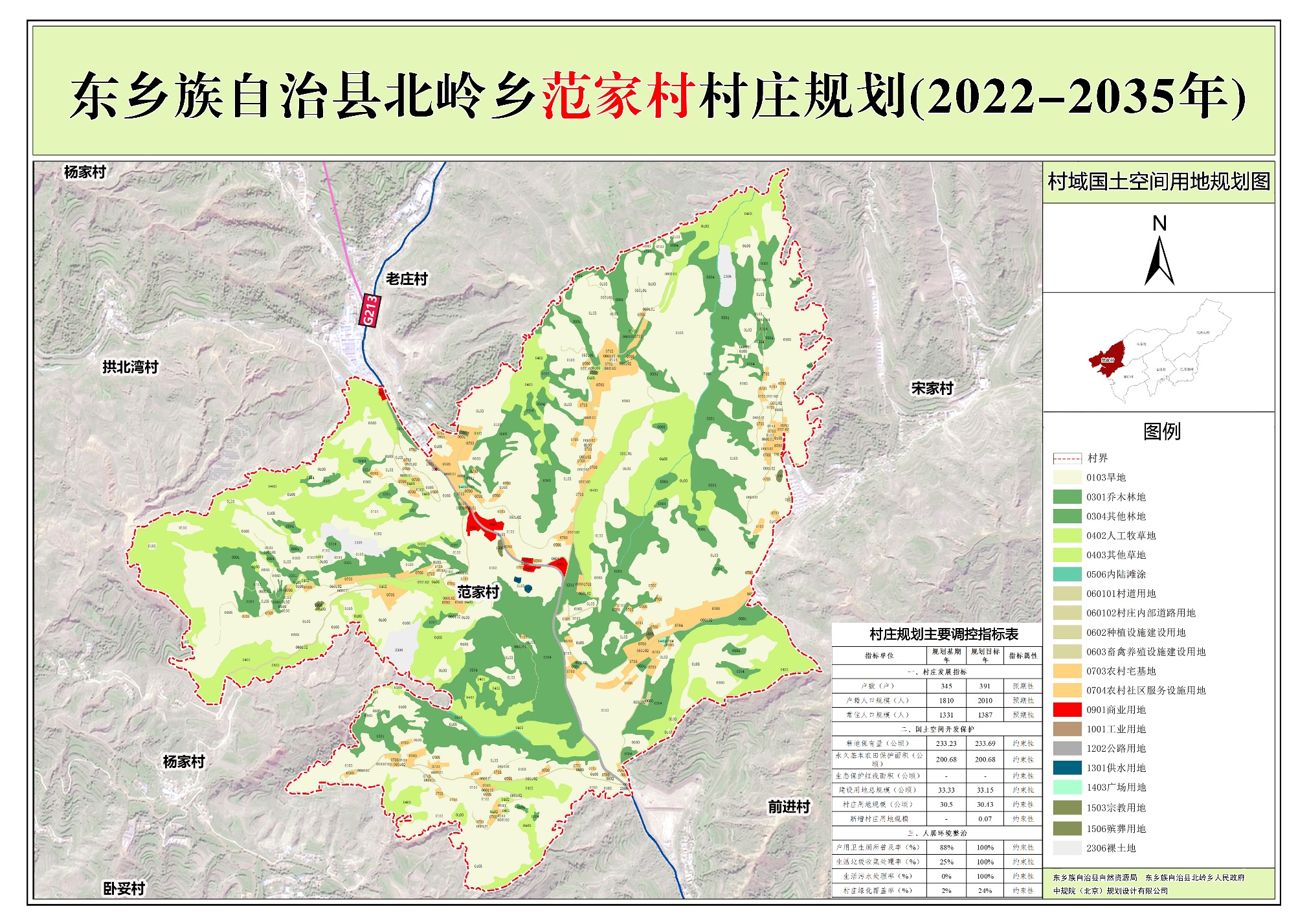 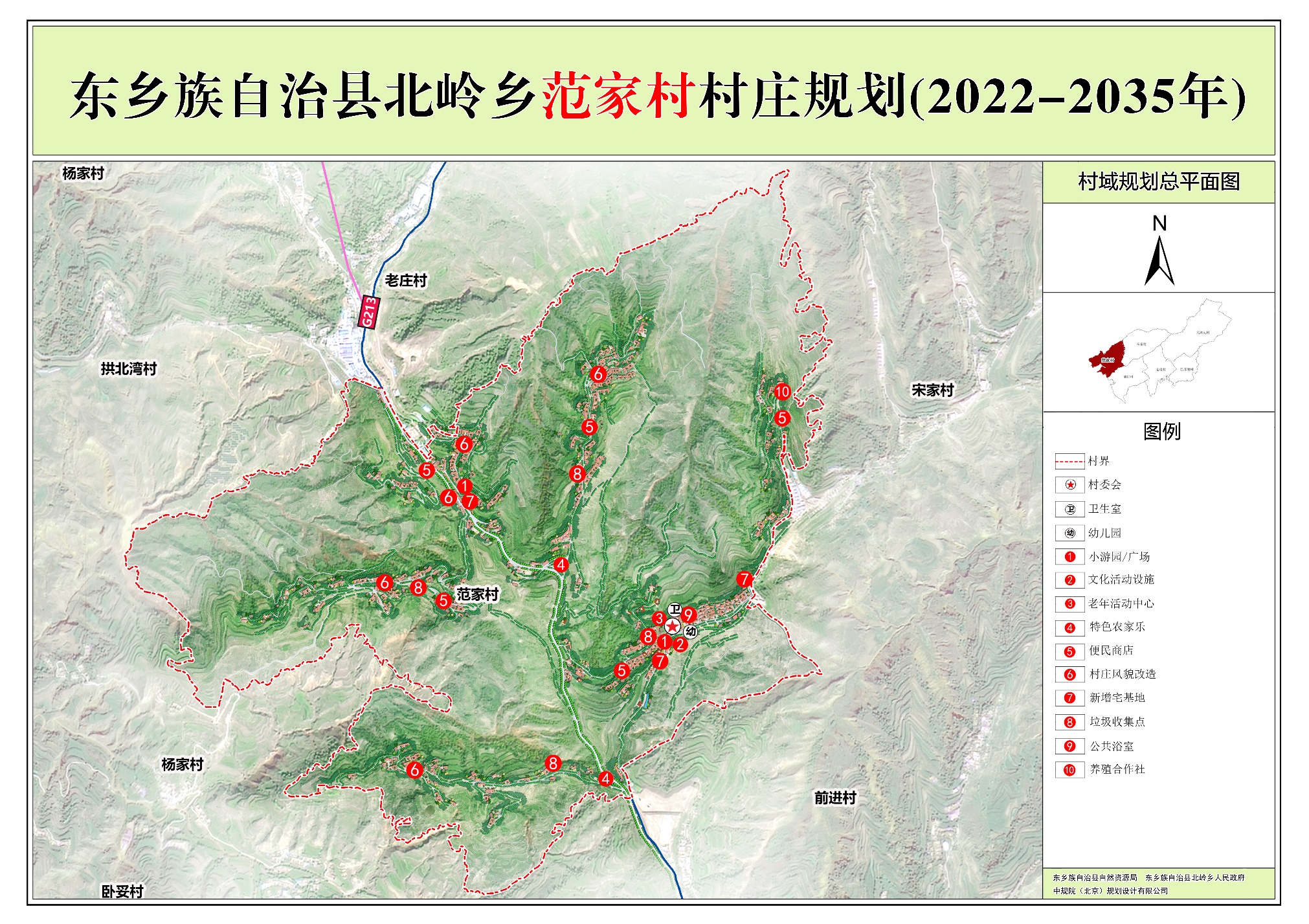 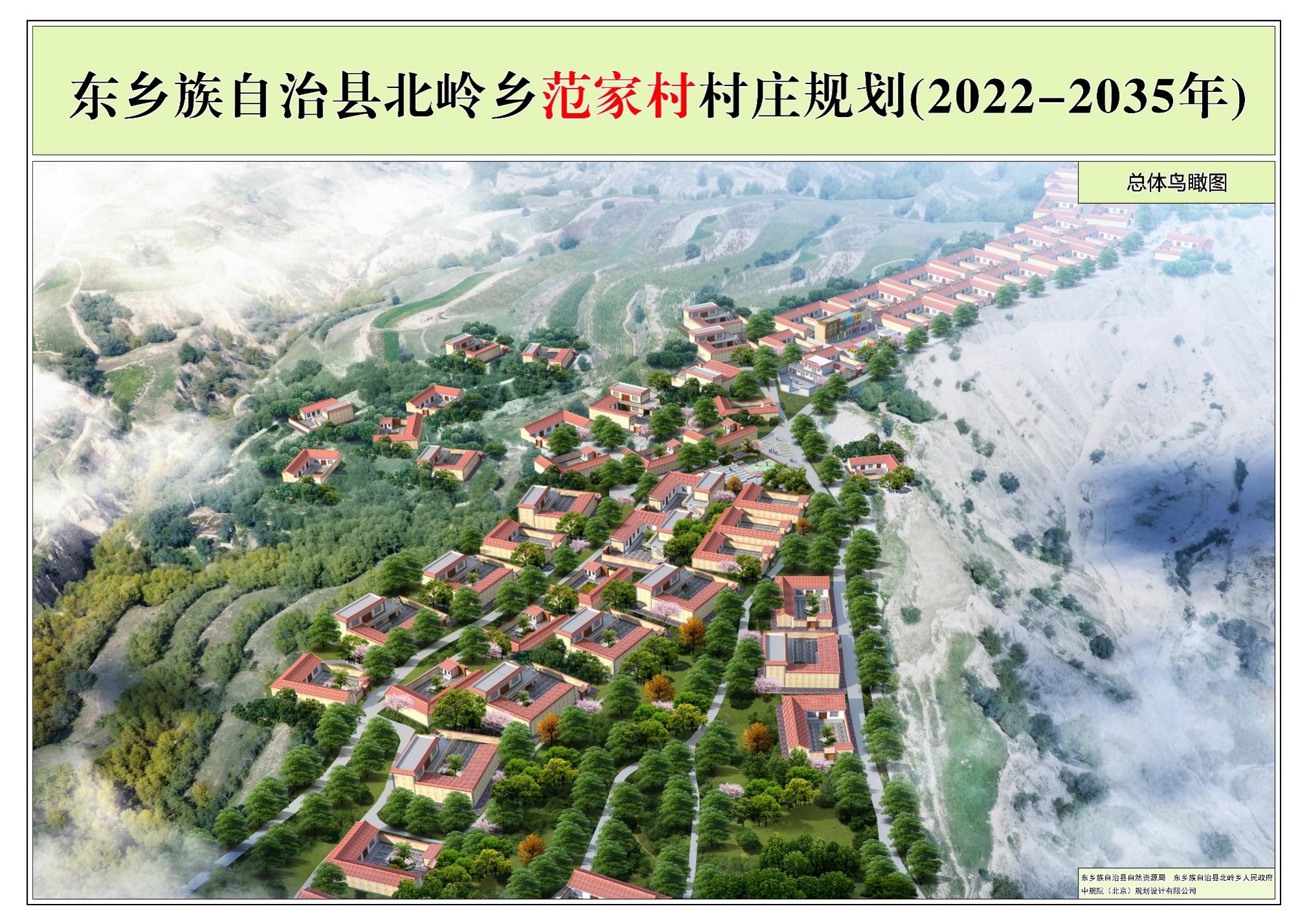 